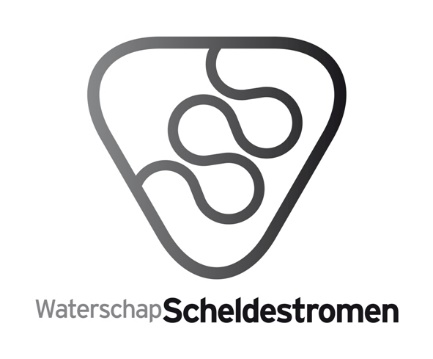 Het dagelijks bestuur vanWaterschap ScheldestromenPostbus 10004330 ZW Middelburginfo@scheldestromen.nlAANVRAAG ONTHEFFING WEGENAanvraag voor het verkrijgen van ontheffing(en) op grond van de bepalingen in de Keur wegen waterschap Scheldestromen 201101	Algemene gegevensVul dit onderdeel van de aanvraag altijd in. 1         Gegevens van de aanvragerNaam en voorletter(s):	…………………………………………………………………Adres:			…………………………………………………………………Postcode:			…………………………………………………………………Woonplaats:			…………………………………………………………………Telefoonnummer:			…………………………………………………………………E-mailadres:			…………………………………………………………………2         Gegevens van de contactpersoon of adviseur van de aanvragerNaam en voorletter(s):	…………………………………………………………………Functie:			…………………………………………………………………Telefoonnummer:			…………………………………………………………………E-mailadres:			…………………………………………………………………3         Gegevens van de gemachtigde (dient de aanvraag namens de aanvrager in)Naam en voorletter(s):	…………………………………………………………………Adres:			…………………………………………………………………Postcode:			…………………………………………………………………Woonplaats:			…………………………………………………………………Telefoonnummer:			…………………………………………………………………E-mailadres:			…………………………………………………………………Stuur een machtiging met de aanvraag mee.4          Locatie van de activiteitenAdres:			…………………………………………………………………Postcode:			…………………………………………………………………Kadastrale gegevens (invullen voor over mogelijk):	Gemeente: 	…………………	Sectie:	…………………	Nummer(s): ……….Gemeente: 	…………………	Sectie:	…………………	Nummer(s): ……….X/Y-coördinaten:	…………………………………………………………………………….Kilometrering:	…………………	Zijde (N/Z/O/W/Li/Re): ……………………………..Stuur een situatietekening, kaart of foto met de locatie(s), in 3-voud, met de aanvraag mee.5         Periode van de activiteitenWat is de geplande begin- en einddatum van de voorgenomen activiteiten?Activiteit 1:	…………………………………………………………………………….Begindatum (dd/mm/jjjj):	………………	Einddatum (dd/mm/jjjj): ……………………Activiteit 2:	…………………………………………………………………………….Begindatum (dd/mm/jjjj):	………………	Einddatum (dd/mm/jjjj): ……………………Activiteit 3:	…………………………………………………………………………….Begindatum (dd/mm/jjjj):	………………	Einddatum (dd/mm/jjjj): ……………………6         ActiviteitenOmschrijving van de aard van de activiteiten:…………………………………………………………………………………………………………………………………………………………………………………………………………Omschrijving van de reden van de activiteiten:…………………………………………………………………………………………………………………………………………………………………………………………………………Omschrijving van het doel van de activiteiten:…………………………………………………………………………………………………………………………………………………………………………………………………………7         Type aanvraagGaat het om een nieuwe aanvraag of om een wijziging van een ontheffing?Nieuwe aanvraagAanvraag voor wijziging van een bestaande ontheffing, namelijk:Ontheffingnummer/kenmerk:	………………	Datum: 	………………………Verleend door:			………………………………………………………...8	Wordt de aanvraag gefaseerd aangevraagd?  Ja/Nee9	Wilt u correspondentie over uw aanvraag per e-mail ontvangen? Ja/Nee (e-mailadres vermelden bij uw aanvraag)02	Activiteitenkeuze en ondertekeningVul dit onderdeel van de aanvraag altijd in. Ga daarna door naar de keuzevragen die voor u van toepassing zijn. Ten slotte ondertekent en verstuurt u de aanvraag, inclusief bijlagen. U kunt de aanvraag met bijlagen per post, maar ook per e-mail versturen (mailto:info@scheldestromen.nl).1          Keuze van de activiteitenKruis aan wat van toepassing is op uw aanvraag.A.	Maken/wijzigen van (een) wegaansluiting(en) (beantwoord de vragen bij 03A)B.	Maken van een inkassing (beantwoord de vragen bij 03B)C.	Aanbrengen en/of verwijderen van beplanting (beantwoord de vragen bij 03C)D.	(Ver)leggen en/of opruimen van een kabel/leiding (beantwoord de vragen bij 03D)E.	Bouwen (beantwoord de vragen bij 03E)F.	Plaatsen van masten en palen (zie toelichting bij 03F)G.	Gebruik van wegen i.v.m. evenement (zie toelichting bij 03G)H.	Gebruik van wegen met een verkeersbeperking (RVV) (zie toelichting bij 03H)I.	Overige werken (zie toelichting bij 03I)2         OndertekeningOnderteken deze aanvraag als u alle van toepassing zijnde vragen hebt beantwoord. Ik verklaar dit formulier en de bijlagen naar waarheid te hebben ingevuld:Datum:			…………………………………………………………………Plaats:			…………………………………………………………………Handtekening aanvrager:	…………………………………………………………………Handtekening gemachtigde:	…………………………………………………………………Aantal bijgevoegde bijlagen:	…………………………………………………………………Voor het invullen van het formulier kunt u de betreffende opzichter raadplegen (zie laatste bladzijde). Voor het in behandeling nemen van een ontheffingsaanvraag worden door het waterschap leges in rekening gebracht. 03	Activiteitenkeuze en ondertekeningA. Maken/wijzigen van (een) wegaansluiting(en) Voor het maken van een nieuwe wegaansluiting vanaf/naar een waterschapsweg en/of het wijzigen van de afmetingen van een wegaansluiting.Wat is/wordt de verhardingsbreedte?	……………mWat voor soort verharding wordt gebruikt? 	.…………………………………………………Moet er beplanting worden verwijderd?	ja/neeWelke beplanting betreft het?	bomen/struikenB. Maken van een inkassing Voor het maken van een inkassing langs waterschapswegen. De afmetingen van de inkassing zijn van belang voor het voorkomen van bermschade.Wat is de lengte van de inkassing? 	……………mWat is de breedte van de inkassing?	……………mC. Aanbrengen en/of verwijderen van beplantingVoor het aanbrengen en/of verwijderen van beplanting langs waterschapswegen.Betreft het verwijderen en/of aanbrengen van beplanting?	verwijderen/aanbrengenWelke beplanting betreft het?	bomen/struikenD. (Ver)leggen en/of opruimen van een kabel/leidingVoor het (ver)leggen en/of opruimen van een kabel/leiding langs/onder waterschapswegen.Welke soort kabel/leiding wordt aangelegd?	……………………………………………….Wordt er een verdeelkast, schakelkast, transformatorkast geplaatst? 	ja/neeE. BouwenVoor het (ver)bouwen binnen een afstand van 20 meter uit de as van een waterschapsweg. Wat is de afstand vanuit hart weg naar het nieuwe bouwwerk?	……………mBetreft het verbouw en/of nieuwbouw? 	verbouw/nieuwbouwWat is de oppervlakte?	……………m²Wat is de inhoud?	……………m³F. Plaatsen van masten en palenVoor het plaatsen van masten/palen langs een waterschapsweg op een afstand van minimaal 1 meter uit de zijkant van de wegverharding en minimaal 0,60 meter uit de zijkant van een fietspad of ander pad. Voor herkenbaarheid en uniformiteit van bewegwijzeringborden worden de afmetingen en lay-out van het ANWB systeem gebruiktG. Gebruik wegen van waterschap i.v.m. evenementVoor het houden van een evenement op of langs waterschapswegen. Indien nodig worden specifieke voorschriften voorgeschreven.H. Gebruik van wegen met een verkeersbeperking (RVV)Voor het gebruik van waterschapswegen waar een verkeersbeperking voor geldt (bijvoorbeeld gebruik maken van een weg met een geslotenverklaring of gebruik maken van een weg waarvoor een verbod voor motorvoertuigen geldt).I. Overige werkenVoor alle ontgravingen en constructies of inrichtingen in of langs wegen voor zover niet onder te brengen in bovenstaande onderwerpen. ………………………………………………………………………………………………………………………………………………………………………………………………………………………………………………………………………………………………………………………………………04	Nadere informatieVoor nadere informatie kunt contact opnemen met de opzichters van de afdeling Wegen via het telefoonnummer 088-2461000 (lokaal tarief):Werkgebied 1 Schouwen-Duiveland, Tholen en Sint-Philipsland		De heer M.C. 				Berkey Werkgebied 2 Walcheren				De heer J. de Rijke Werkgebied 3 Noord-Beveland, Zak van Zuid-Beveland 			De heer J. de WildWerkgebied 4 Zuid-Beveland Oost 				De heer J.P. van der 				BaanWerkgebied 5 Zeeuws-Vlaanderen West				De heer A.H. van 				Iwaarden Werkgebied 6 Zeeuws-Vlaanderen Oost	 			De heer T. de				Ridder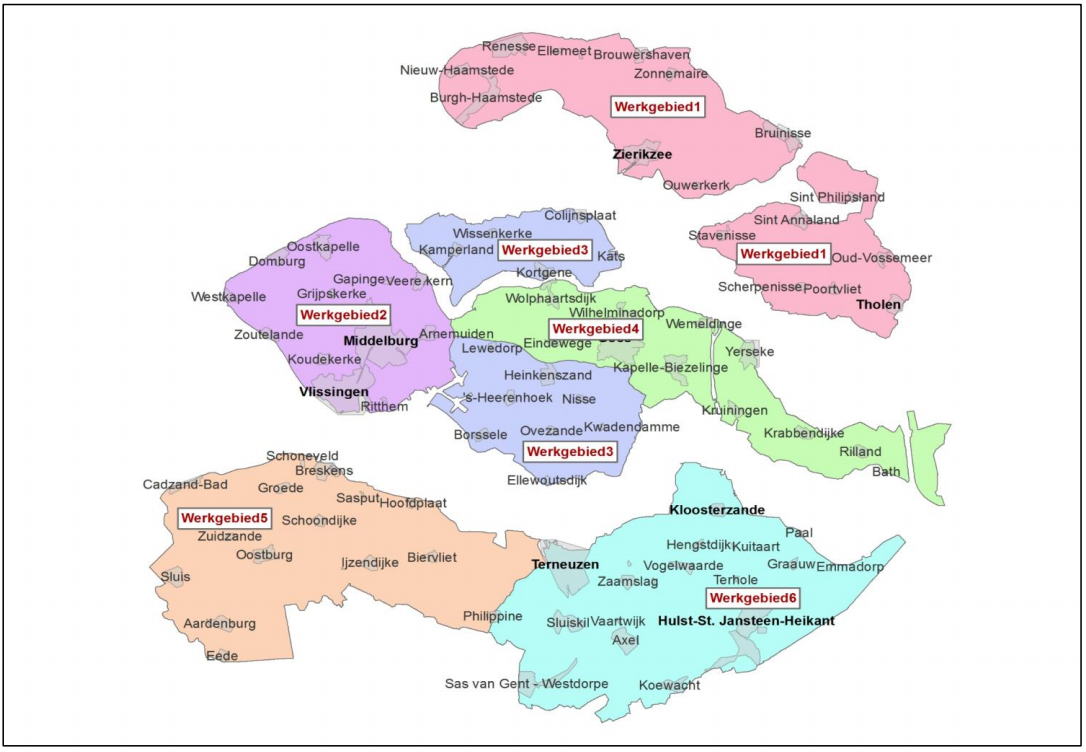 AdresgegevensBezoekadres: 	Kanaalweg 1, 4337 PA MiddelburgPostadres: 	Postbus 1000, 4330 ZW MiddelburgTelefoon: 	088-2461000 (lokaal tarief)  ~~~~~ ~~~~~ ~~~~~ ~~~~~ ~~~~~ ~~~~~ ~~~~~ ~~~~~ ~~~~~ ~~~~~  ~~~~~  ~~~~~  ~~~~~  ~~~~~ ~~~~~  ~~~~~ ~~~~~  Corsanummer: 2012013155